Сүйіспеншілік адамның басты қасиеті, ақиқат оның негізі, дұрыс әрекет - оның шынайы өміріМақсаты: оқушылардың бойына рухани адамгершілік қасиеттерді ұялату үшін мейірбан, ақылды,шыншыл, қайырымды адамдық асыл қасиеттерді игеруге ықпал ету.МәдениетСүйіспеншілікЖағдаяттық сұрақтарАдамгершілік1.  Адамгершілік дегенді қалай түсінесіңдер?2.  Адамгершілікке қандай  қасиеттерді жатқызуға болады?Адамның адамгершілігі - оның жоғары қасиеті. Оның негізгі белгілерінің бірі - өзі үшін ғана емес, ел, қоғам үшін өмір сүру, адамдық ар-намысты ардақтау, әр уақытта жақсылық жасауға дайын болу. «Өзің үшін еңбек қылсаң, өзі үшін оттаған хайуанның бірі боласың; адамдықтың қарызы үшін еңбек қылсаң, алланың сүйген құлының бірі боласың» - дейді Абай. «Досыңа достық - қарыз іс, дұшпаныңа әділ бол». Ақылды, мейірімді адам әруақытта өзгенің жақсылығын бағалағыш келеді. Арлы адам - ардақты адам. Арымыз таза болса, тарихымыз да таза. Адам атаулының жақсы қасиеттерінің бірі - адалдық, Ол өмірде қымбат асыл қасиет, асыл мінез, ашық, шыншыл қарым-қатынас. «Өтіріктің балын жалап тірі жүргенше, шындықтың уын ішіп өлген артық» деген Бауыржан Момышұлы.Адамгершілік туралы Ұлы Абайдың «Бес нәрседен қашық бол, Бес нәрсеге асық бол, Адам болам десеңіз»деген өлең жолдарын қалай түсінуге болады? Ол қандай қасиеттер?Неден жирену керек? (Өсек, өтірік мақтаншақ, еріншек, бекер мал шашпақ).Неге үйрену керек? (Талап, еңбек, терең ой, қанағат, рақым).Рухани адамгершілік қасиет - сүйіспеншілік. Сүйіспеншілік дегенді қалай түсінесіңдер?Отанға деген сүйіспеншілікАта-анаға деген сүйіспеншілік Досқа деген сүйіспеншілікТуған жерге деген сүйіспеншілікЖағдаяттық сұрақтар:1.Сынып ішіндегі бір баламен сенің досың ойнағысы, қарым-қатынас жасағысы келмейді.Тіпті «оны мазақтаңдар» деп үгіттейді. Ал сен не істер едің?2.Сенің жан досың «Киноға барайық» деген болатын, ал сенің уақытың болмай жатыр. Не істер едің?3.Ата-анаңның теледидардан қарайтын бағдарламасы сенің қарайтын бағдарламаңмен бір уақытқа келіп қалды делік,сен де оны үзбей қарайсың.Бірақ өкінішке орай екеуі екі арнадан беріледі,сен қандай шешімге келер едің?Мәдениетті болу дегенді қалай түсінесің?Тамақ ішіп болған соң «рахмет» айт. Телефонға біреуді шақырғанда «рұқсат болса» дегенді ұмытпа. Байқаусызда біреуді қағып кетсең «кешіріңіз» деу керек. Үш-ақ нәрсе-адамның қасиеті: ыстық қайрат, нұрлы ақыл, жылы жүрек», «Күллі адам баласын қор қылатын үш нәрсе бар, сонан қашпақ керек» деп үйретеді (Абай). «Әуелі надандық, екіншісі-еріншектік, үшіншісі-залымдық. Надандық-білім, ғылымның жоқтығы, дүниеде еш нәрсені оларсыз біліп болмайды. Еріншектік-күллі дүниедегі өнердің дұшпаны, талапсыздық, ұятсыздық - бәрі осыдан келіп шығады. Залымдық-адам баласының дұшпаны. 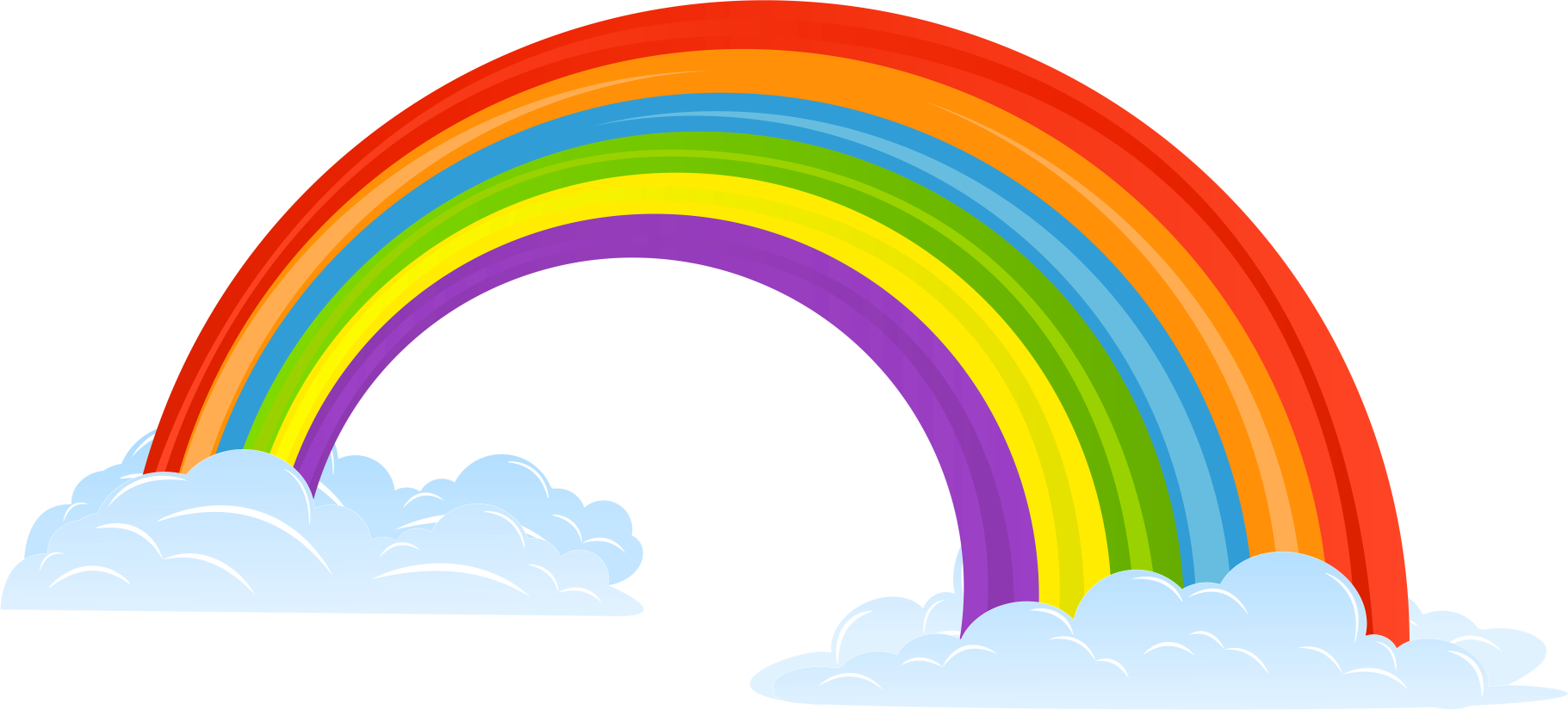 Ашылған күннің соңындағы кемпірқосаққа көңіл аударайық.1-түсі. Әр күнді жақсы ойлар ойлаумен бастаңдар.2-түсі. Күні бойы өзіңді қоршаған адамдардың бәрі туралы тек сүйіспеншілікпен және ізгілікпен ойлап жүріңдер.3-түсі. Ұйықтар алдында бүгін қанша адамды қуантқаныңды, жұбатқаныңда күлдіргеніңді еске түсіру үшін бірнеше минут арнап көр.4-түсі. Әнді жиірек тыңдаған дұрыс.5-түсі. Басқалардың қажетіне жарай білуге талпын.6-түсі. Тыныштық сақтай білуге үйрен. Нәзік үнмен биязы сөйлеуге дағдылан.7-түсі.  Жақсылыққа жақсылық-  әр кісінің ісі, жамандыққа жақсылық-ер кісінің ісі» деген сөз жаныңда жүрсін.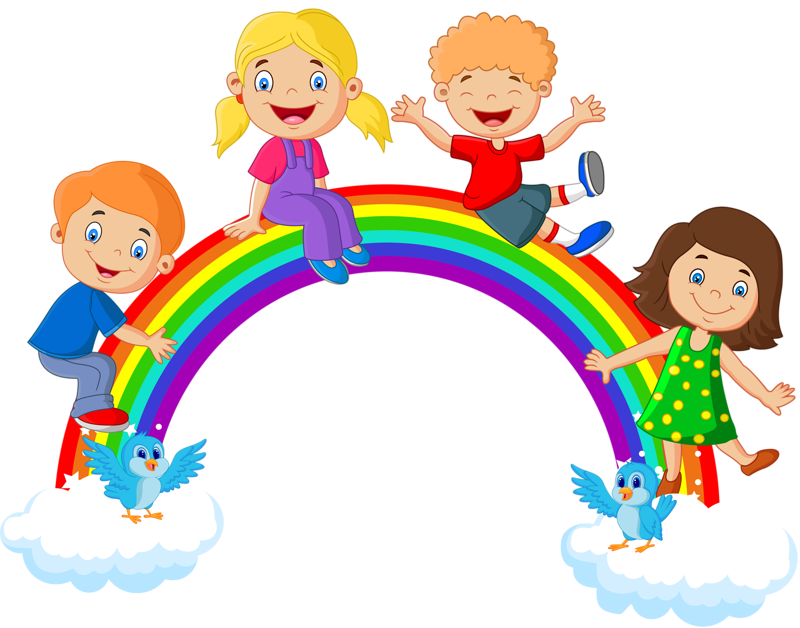 